Российская Федерация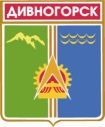 Администрация города ДивногорскаКрасноярского краяП О С Т А Н О В Л Е Н И Е 17.02.2015			            	г.Дивногорск			            	№ 23пО внесении изменений в постановление администрации от 12.07.2012 № 168п «Об утверждении квалификационных требований для замещения должностей муниципальной службы в администрации города ДивногорскаВ соответствии со статьей 9 Федерального закона от 02.03.2007 № 25-ФЗ «О муниципальной службе в Российской Федерации», статьей 2 Закона Красноярского края от 24.04.2008 № 5-1565 «Об особенностях правового регулирования муниципальной службы в Красноярском крае», руководствуясь статьями 43, 53 Устава города Дивногорска, ПОСТАНОВЛЯЮ:1. Внести в постановление администрации от 12.07.2012 № 168п «Об утверждении квалификационных требований для замещения должностей муниципальной службы в администрации города Дивногорска» изменения следующего содержания:1.1. В преамбуле постановления слова «статьей 22» заменить словами «статьей 2».1.2. Пункт 1 постановления изложить в новой редакции:«1. Утвердить квалификационные требования к уровню знаний, умений, навыков и компетенции, необходимые для замещения должностей муниципальной службы в администрации города Дивногорска, а также к уровню профессионального образования, стажу муниципальной (государственной) службы или стажу (опыту) работы по специальности согласно приложению».1.3. В приложении к постановлению:1) наименование приложения изложить в следующей редакции: «Квалификационные требования к уровню знаний, умений, навыков и компетенции, необходимые для замещения должностей муниципальной службы в администрации города Дивногорска, а также к уровню профессионального образования, стажу муниципальной (государственной) службы или стажу (опыту) работы по специальности.»;2) в пунктах 1.2, 2.2, 3.2, 4.2, 5.2, слова «Навыки и умения» заменить словами «Умения, навыки и компетенция»;3) пункты 1.3, 2.3, 3.3, 4.3 изложить в следующей редакции:«Образование: высшее по соответствующим специальностям, направлениям подготовки в соответствии с утвержденной должностной инструкцией»;4) пункт 1.4 дополнить абзацем следующего содержания:«Для лиц, имеющих дипломы специалиста или магистра с отличием, в течение трех лет со дня выдачи диплома устанавливаются квалификационные требования к стажу муниципальной и (или) государственной службы или стажу (опыту) работы по специальности для замещения ведущей должности муниципальной службы категории «руководители» - не менее одного года стажа муниципальной и (или) государственной службы или не менее одного года стажа работы по специальности»;5) пункт 3.4 дополнить абзацем следующего содержания:«Для лиц, имеющих дипломы специалиста или магистра с отличием, в течение трех лет со дня выдачи диплома устанавливаются квалификационные требования к стажу муниципальной и (или) государственной службы или стажу (опыту) работы по специальности для замещения ведущей должности муниципальной службы категории «специалисты» - не менее одного года стажа муниципальной и (или) государственной службы или не менее одного года стажа работы по специальности»;6) пункт 4.4 дополнить абзацем следующего содержания:«Для лиц, имеющих дипломы специалиста или магистра с отличием, в течение трех лет со дня выдачи диплома устанавливаются квалификационные требования к стажу муниципальной и (или) государственной службы или стажу (опыту) работы по специальности для замещения ведущей должности муниципальной службы категории «обеспечивающие специалисты» - не менее шести месяцев стажа муниципальной и (или) государственной службы или не менее шести месяцев стажа работы по специальности»;7) в пункте 5.3  слово «(полное)» исключить. 2. Настоящее постановление подлежит опубликованию в средствах массовой информации и размещению на официальном сайте администрации города в информационно-телекоммуникационной сети «Интернет».Глава города									Е.Е. Оль